All forms and documentation listed below should be kept with the passport.  Information contained on this passport is subject to confidentiality laws. This Education Passport [CS-0657] shall be generated only by DCS and serves as verification of custody upon presentation to the public school system.  Court documents and informationgenerated by the courts remain protected under Tenn. Code Ann. § 37-1-153.  Per the ESEA § 1111(g)(1)(E)(i),  the SEA’s and its agencies (LEA’s) are required to collaborate with the state Child Welfare Agencies to ensure that a student entering foster care or experiencing a change of placement in foster care should remain in the school of origin unless otherwise determined that the school of zone (school of residency) would be more aligned with the student’s best interest.  As such, Tennessee Department of Children’s Services (DCS) is requesting that a BID meeting be scheduled within 5 days to consider all factors for the student’s educational stability. TN DCS serves as the Educational Decision Maker for all routine education issues outside of those still maintained by legal parents for services under IDEA; legal parents, however, are encouraged to attend meetings facilitated by the school and shall be considered partners in school planning when possible or unless otherwise deemed unsuitable by DCS.   To determine your primary contact for matters concerning ESSA or disciplinary procedures, please refer to the Family Service Worker indicated on the Education Passport.  Please note that the primary point of contact for routine education alerts and for the daily support for this student shall be the foster parent where student is residing. A contracted agency point-of-contact may be assigned for general case management.  Best Interest Determination teams must explore multiple considerations under ESSA when deciding the most appropriate educational placement.  Although not all-encompassing, I would like to note the following factors of preference for Michael in preparation of this process.  Determination: Mark either school of origin or school of zone.School Preference by Educational Decision Maker / Team:  Identify School of Origin or School of Zone NamePlease assist us with maintaining/enrolling this student in school. Please send a record request to the last school for the official education records. I am the Family Service Worker for this child.  Do not hesitate to notify me or my supervisor,  Supervisor's Name and Phone NumberThank you for your assistance,FSW                                                                                  PREPARED FOR PUBLIC SCHOOL             (See Additional School Information)                                                        School of Origin:Grand High SchoolSchool of Zone:STUDENT’S INFORMATIONChild’s NameChild’s NameChild’s NameMichael CollinsMichael CollinsMichael CollinsFoster ParentFoster ParentFoster ParentFoster ParentEvelyn and Phillip WilsonEvelyn and Phillip WilsonAddress5609 Warden Gate 5609 Warden Gate 5609 Warden Gate 5609 Warden Gate 5609 Warden Gate City/ST/ZIPCity/ST/ZIPHilton, TN 37546Hilton, TN 37546Hilton, TN 37546Hilton, TN 37546TelephoneTelephone(   )     -     (   )     -     (   )     -     (   )     -     Is This a Change of Address Notification?Is This a Change of Address Notification?Is This a Change of Address Notification?Is This a Change of Address Notification?Is This a Change of Address Notification? Yes           NoMOTHER’S INFORMATIONNameMarilyn StewardMarilyn StewardMarilyn StewardMarilyn StewardAddressAddress416 Rambling Road416 Rambling Road416 Rambling RoadCity/ST/ZIPCity/ST/ZIPCity/ST/ZIPYour City, TN Your City, TN TelephoneTelephoneTelephone(615) 564 - 8785(615) 564 - 8785Parental Rights Terminated?Parental Rights Terminated?Parental Rights Terminated?Parental Rights Terminated? Yes           NoFATHER’S INFORMATIONNameRichard CollinsRichard CollinsRichard CollinsRichard CollinsAddressAddress894 Summer Circle 894 Summer Circle 894 Summer Circle City/ST/ZIPCity/ST/ZIPCity/ST/ZIPBovine, VA 22193Bovine, VA 22193TelephoneTelephoneTelephone(276) 547 - 2341(276) 547 - 2341Parental Rights Terminated?Parental Rights Terminated?Parental Rights Terminated?Parental Rights Terminated? Yes           NoFAMILY SERVICE WORKER’S INFORMATIONNameFSWFSWFSWFSWFSWFSWFSWAddressAddressCity/ST/ZIPCity/ST/ZIPCity/ST/ZIPTelephoneTelephoneTelephoneTelephone(615) 555 - 5555(615) 555 - 5555(615) 555 - 5555(615) 555 - 5555EmailEmailEmailEmailRECORDS CHECKLIST (REQUIRED)RECORDS CHECKLIST (REQUIRED)RECORDS CHECKLIST (REQUIRED)RECORDS CHECKLIST (REQUIRED)RECORDS CHECKLIST (REQUIRED)RECORDS CHECKLIST (REQUIRED)RECORDS CHECKLIST (REQUIRED)EnclosedEnclosedNot ApplicableNot ApplicableImmunization RecordsImmunization RecordsImmunization RecordsImmunization RecordsImmunization RecordsImmunization RecordsImmunization RecordsXXMost recent grade card with attendance dataMost recent grade card with attendance dataMost recent grade card with attendance dataMost recent grade card with attendance dataMost recent grade card with attendance dataMost recent grade card with attendance dataMost recent grade card with attendance dataXXCurrent transcript (for high school students)Current transcript (for high school students)Current transcript (for high school students)Current transcript (for high school students)Current transcript (for high school students)Current transcript (for high school students)Current transcript (for high school students)XXCurrent IEP (if applicable)Current IEP (if applicable)Current IEP (if applicable)Current IEP (if applicable)Current IEP (if applicable)Current IEP (if applicable)Current IEP (if applicable)XXCurrent 504 Student Services Plan (if applicable)Current 504 Student Services Plan (if applicable)Current 504 Student Services Plan (if applicable)Current 504 Student Services Plan (if applicable)Current 504 Student Services Plan (if applicable)Current 504 Student Services Plan (if applicable)Current 504 Student Services Plan (if applicable)XXTEIS screening results and Family Services Plan (if applicable)TEIS screening results and Family Services Plan (if applicable)TEIS screening results and Family Services Plan (if applicable)TEIS screening results and Family Services Plan (if applicable)TEIS screening results and Family Services Plan (if applicable)TEIS screening results and Family Services Plan (if applicable)TEIS screening results and Family Services Plan (if applicable)XXADDITIONAL SCHOOL ENROLLMENT INFORMATIONADDITIONAL SCHOOL ENROLLMENT INFORMATIONADDITIONAL SCHOOL ENROLLMENT INFORMATIONADDITIONAL SCHOOL ENROLLMENT INFORMATIONADDITIONAL SCHOOL ENROLLMENT INFORMATIONADDITIONAL SCHOOL ENROLLMENT INFORMATIONADDITIONAL SCHOOL ENROLLMENT INFORMATIONYesYesNoNo1.  Has student been officially withdrawn from previous school? (BID meeting required with exception of placement into residential in-house school.)     1.  Has student been officially withdrawn from previous school? (BID meeting required with exception of placement into residential in-house school.)     1.  Has student been officially withdrawn from previous school? (BID meeting required with exception of placement into residential in-house school.)     1.  Has student been officially withdrawn from previous school? (BID meeting required with exception of placement into residential in-house school.)     1.  Has student been officially withdrawn from previous school? (BID meeting required with exception of placement into residential in-house school.)     1.  Has student been officially withdrawn from previous school? (BID meeting required with exception of placement into residential in-house school.)     1.  Has student been officially withdrawn from previous school? (BID meeting required with exception of placement into residential in-house school.)     XX      Date of BID Meeting:            Date of BID Meeting:            Date of BID Meeting:            Date of BID Meeting:            Date of BID Meeting:            Date of BID Meeting:            Date of BID Meeting:            Date of BID Meeting:            Date of BID Meeting:            Date of BID Meeting:            Date of BID Meeting:      2.  Is this student currently suspended or expelled from public school?2.  Is this student currently suspended or expelled from public school?2.  Is this student currently suspended or expelled from public school?2.  Is this student currently suspended or expelled from public school?2.  Is this student currently suspended or expelled from public school?2.  Is this student currently suspended or expelled from public school?2.  Is this student currently suspended or expelled from public school?XX3.  Are any medications needed during the school day?3.  Are any medications needed during the school day?3.  Are any medications needed during the school day?3.  Are any medications needed during the school day?3.  Are any medications needed during the school day?3.  Are any medications needed during the school day?3.  Are any medications needed during the school day?XX         If yes, list :                 If yes, list :                 If yes, list :                 If yes, list :                 If yes, list :                 If yes, list :                 If yes, list :                 If yes, list :                 If yes, list :                 If yes, list :                 If yes, list :        LIST THE SCHOOL OF ORIGIN and PREVIOUSLY ATTENDED SCHOOLSLIST THE SCHOOL OF ORIGIN and PREVIOUSLY ATTENDED SCHOOLSLIST THE SCHOOL OF ORIGIN and PREVIOUSLY ATTENDED SCHOOLSLIST THE SCHOOL OF ORIGIN and PREVIOUSLY ATTENDED SCHOOLSLIST THE SCHOOL OF ORIGIN and PREVIOUSLY ATTENDED SCHOOLSLIST THE SCHOOL OF ORIGIN and PREVIOUSLY ATTENDED SCHOOLSLIST THE SCHOOL OF ORIGIN and PREVIOUSLY ATTENDED SCHOOLSLIST THE SCHOOL OF ORIGIN and PREVIOUSLY ATTENDED SCHOOLSLIST THE SCHOOL OF ORIGIN and PREVIOUSLY ATTENDED SCHOOLSLIST THE SCHOOL OF ORIGIN and PREVIOUSLY ATTENDED SCHOOLSLIST THE SCHOOL OF ORIGIN and PREVIOUSLY ATTENDED SCHOOLSSchool System NameSchool System NameSchool System NameSchool System NameSchool System NameSchool NameSchool NameSchool NameSchool NameSchool NameWithdrawn Date1.      1.      1.      1.      1.      School of Origin: Grand High SchoolSchool of Origin: Grand High SchoolSchool of Origin: Grand High SchoolSchool of Origin: Grand High SchoolSchool of Origin: Grand High School2.      2.      2.      2.      2.      3.      3.      3.      3.      3.      Child/Youth’s Status:  Check one box for each numbered item below. Child/Youth’s Status:  Check one box for each numbered item below. Child/Youth’s Status:  Check one box for each numbered item below. Child/Youth’s Status:  Check one box for each numbered item below. Child/Youth’s Status:  Check one box for each numbered item below. Child/Youth’s Status:  Check one box for each numbered item below. Child/Youth’s Status:  Check one box for each numbered item below. Child/Youth’s Status:  Check one box for each numbered item below. Child/Youth’s Status:  Check one box for each numbered item below. Child/Youth’s Status:  Check one box for each numbered item below. Child/Youth’s Status:  Check one box for each numbered item below. 1.   School Age   Under  3 yrs old   Ages 3 to 5 (not in school)   Ages 3 to 5 (receiving Sp. Ed)1.   School Age   Under  3 yrs old   Ages 3 to 5 (not in school)   Ages 3 to 5 (receiving Sp. Ed)1.   School Age   Under  3 yrs old   Ages 3 to 5 (not in school)   Ages 3 to 5 (receiving Sp. Ed)1.   School Age   Under  3 yrs old   Ages 3 to 5 (not in school)   Ages 3 to 5 (receiving Sp. Ed)1.   School Age   Under  3 yrs old   Ages 3 to 5 (not in school)   Ages 3 to 5 (receiving Sp. Ed)1.   School Age   Under  3 yrs old   Ages 3 to 5 (not in school)   Ages 3 to 5 (receiving Sp. Ed)1.   School Age   Under  3 yrs old   Ages 3 to 5 (not in school)   Ages 3 to 5 (receiving Sp. Ed)1.   School Age   Under  3 yrs old   Ages 3 to 5 (not in school)   Ages 3 to 5 (receiving Sp. Ed)1.   School Age   Under  3 yrs old   Ages 3 to 5 (not in school)   Ages 3 to 5 (receiving Sp. Ed)1.   School Age   Under  3 yrs old   Ages 3 to 5 (not in school)   Ages 3 to 5 (receiving Sp. Ed)1.   School Age   Under  3 yrs old   Ages 3 to 5 (not in school)   Ages 3 to 5 (receiving Sp. Ed)2.     Copy of H.S. Diploma enclosed     Copy of GED/HiSET Enclosed    Not Applicable        Copy of other diploma enclosed   (List type of diploma:       )2.     Copy of H.S. Diploma enclosed     Copy of GED/HiSET Enclosed    Not Applicable        Copy of other diploma enclosed   (List type of diploma:       )2.     Copy of H.S. Diploma enclosed     Copy of GED/HiSET Enclosed    Not Applicable        Copy of other diploma enclosed   (List type of diploma:       )2.     Copy of H.S. Diploma enclosed     Copy of GED/HiSET Enclosed    Not Applicable        Copy of other diploma enclosed   (List type of diploma:       )2.     Copy of H.S. Diploma enclosed     Copy of GED/HiSET Enclosed    Not Applicable        Copy of other diploma enclosed   (List type of diploma:       )2.     Copy of H.S. Diploma enclosed     Copy of GED/HiSET Enclosed    Not Applicable        Copy of other diploma enclosed   (List type of diploma:       )2.     Copy of H.S. Diploma enclosed     Copy of GED/HiSET Enclosed    Not Applicable        Copy of other diploma enclosed   (List type of diploma:       )2.     Copy of H.S. Diploma enclosed     Copy of GED/HiSET Enclosed    Not Applicable        Copy of other diploma enclosed   (List type of diploma:       )2.     Copy of H.S. Diploma enclosed     Copy of GED/HiSET Enclosed    Not Applicable        Copy of other diploma enclosed   (List type of diploma:       )2.     Copy of H.S. Diploma enclosed     Copy of GED/HiSET Enclosed    Not Applicable        Copy of other diploma enclosed   (List type of diploma:       )2.     Copy of H.S. Diploma enclosed     Copy of GED/HiSET Enclosed    Not Applicable        Copy of other diploma enclosed   (List type of diploma:       )Compiled by: FSWCompiled by: FSWCompiled by: FSWCompiled by: FSWCompiled by: FSWCompiled by: FSWDate:      Date:      Date:      Date:      Date:      Tennessee Department of Children’s ServicesSchool Notification LetterTo:School Name, (School of Origin) located inSchool Name, (School of Origin) located in(city), (county)To:School Name, (School of Zone) located inSchool Name, (School of Zone) located in(city), (county)Re:Michael CollinsMichael CollinsMichael CollinsMichael CollinsMichael CollinsMichael CollinsDate: Date: Michael has either:     recently been placed in the custody of the Tennessee Department of Children’s Services or    is currently in custody but has experienced a change of placement prompting a potential shift of school zones.Michael has either:     recently been placed in the custody of the Tennessee Department of Children’s Services or    is currently in custody but has experienced a change of placement prompting a potential shift of school zones.Michael has either:     recently been placed in the custody of the Tennessee Department of Children’s Services or    is currently in custody but has experienced a change of placement prompting a potential shift of school zones.Michael has either:     recently been placed in the custody of the Tennessee Department of Children’s Services or    is currently in custody but has experienced a change of placement prompting a potential shift of school zones.Michael has either:     recently been placed in the custody of the Tennessee Department of Children’s Services or    is currently in custody but has experienced a change of placement prompting a potential shift of school zones.Michael has either:     recently been placed in the custody of the Tennessee Department of Children’s Services or    is currently in custody but has experienced a change of placement prompting a potential shift of school zones.Michael has either:     recently been placed in the custody of the Tennessee Department of Children’s Services or    is currently in custody but has experienced a change of placement prompting a potential shift of school zones.Placement Address:5609 Warden Gate Hilton, TN 37546School of OriginSchool of ZoneConsideration TeamEvidence / CommentsDCS Rep’s InitialsChild’s/youth’s attachment to schoolPlacement of Sibling(s)IEP or 504 needs and supportsTime in TransitExisting Services (ELL, Pre-K, etc.)Other academic needs (advanced courses, etc.)OtherNameAddressPhoneE-MailFamily Service Worker:FSW(   )     -     Foster Parent Name:Evelyn and Phillip Wilson5609 Warden Gate, Hilton, TN (   )     -     ProviderAgency:(   )     -     Other Title(   )     -     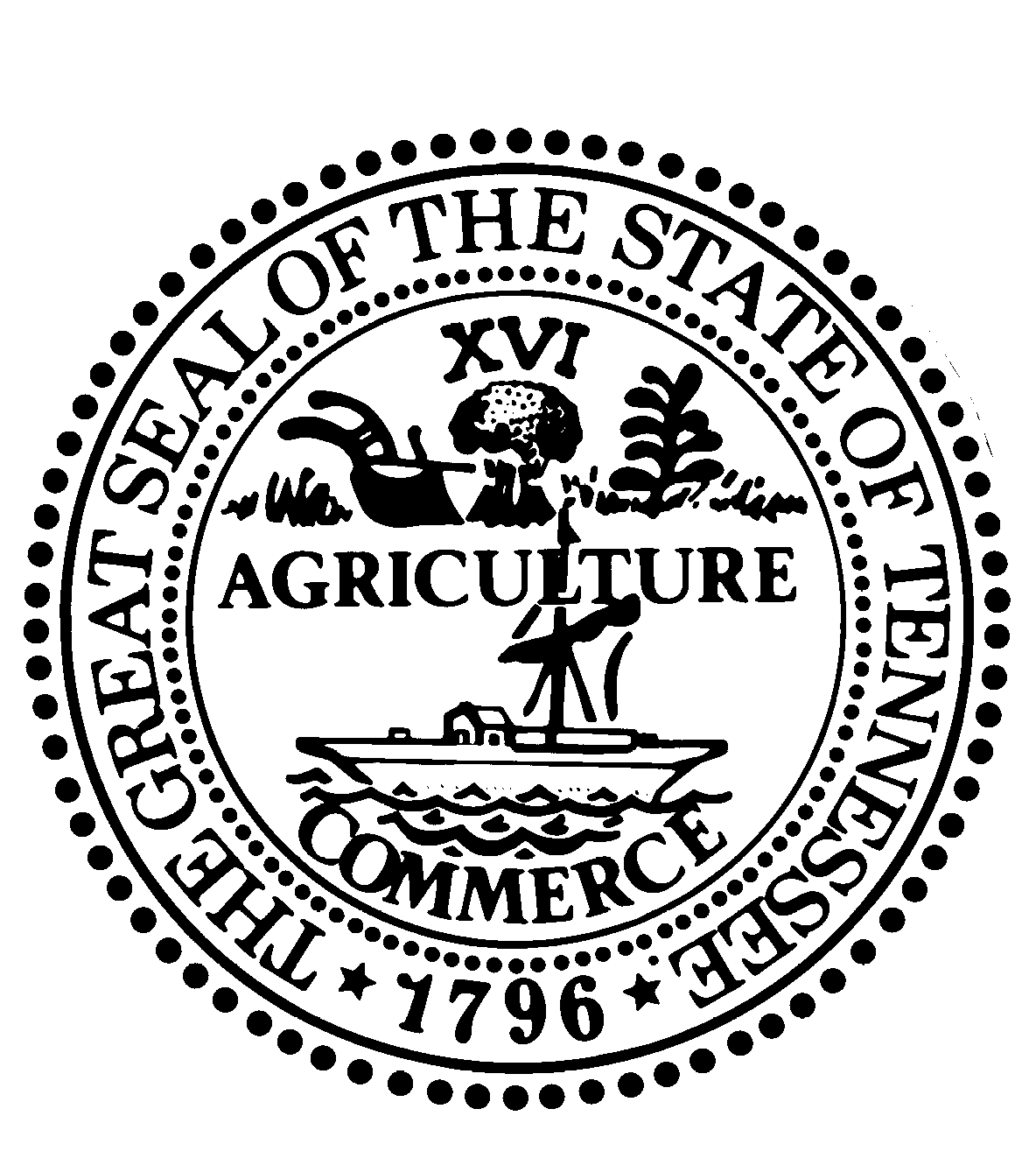 